اختار الإجابة الصحيحة :ضع علامة (   ) أمام الإجابة الصحيحة و علامة ( X ) أمام الإجابة الخاطئة :انتهت الأسئلة ,,, 		أتمنى لكم التوفيق والنجاح ,, 		الأستاذ/المملكـة العـربية السعـودية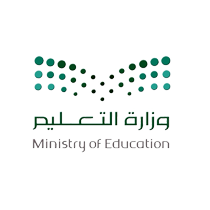 المادة:  التربية البدنية و الدفاع عن النفس وزارة  التعليمالصف :      الثالث الابتدائي  الإدارة العامة للتعليم بـ   ..................مدرسة: ...............أسئلة اختبار منتصف الفصل الدراسي الثالث من العام الدراسي 1445 هـأسئلة اختبار منتصف الفصل الدراسي الثالث من العام الدراسي 1445 هـأسئلة اختبار منتصف الفصل الدراسي الثالث من العام الدراسي 1445 هـاسم الطالب / ة.........................الصف.........الدرجة المستحقةاسم الطالب / ة.........................الصف.........الدرجة المستحقة5    السؤال الأول : اختار/ ي الإجابة الصحيحة لكل مما يلي بوضع علامة  (  ) :السؤال الأول : اختار/ ي الإجابة الصحيحة لكل مما يلي بوضع علامة  (  ) :السؤال الأول : اختار/ ي الإجابة الصحيحة لكل مما يلي بوضع علامة  (  ) :السؤال الأول : اختار/ ي الإجابة الصحيحة لكل مما يلي بوضع علامة  (  ) :السؤال الأول : اختار/ ي الإجابة الصحيحة لكل مما يلي بوضع علامة  (  ) :السؤال الأول : اختار/ ي الإجابة الصحيحة لكل مما يلي بوضع علامة  (  ) :السؤال الأول : اختار/ ي الإجابة الصحيحة لكل مما يلي بوضع علامة  (  ) :السؤال الأول : اختار/ ي الإجابة الصحيحة لكل مما يلي بوضع علامة  (  ) :السؤال الأول : اختار/ ي الإجابة الصحيحة لكل مما يلي بوضع علامة  (  ) : يمكن اللعب بكرة طائرة بديلة فريقين ووضع حبل بدلا من الشبكة ؟  يمكن اللعب بكرة طائرة بديلة فريقين ووضع حبل بدلا من الشبكة ؟  يمكن اللعب بكرة طائرة بديلة فريقين ووضع حبل بدلا من الشبكة ؟  يمكن اللعب بكرة طائرة بديلة فريقين ووضع حبل بدلا من الشبكة ؟  يمكن اللعب بكرة طائرة بديلة فريقين ووضع حبل بدلا من الشبكة ؟  يمكن اللعب بكرة طائرة بديلة فريقين ووضع حبل بدلا من الشبكة ؟  يمكن اللعب بكرة طائرة بديلة فريقين ووضع حبل بدلا من الشبكة ؟  يمكن اللعب بكرة طائرة بديلة فريقين ووضع حبل بدلا من الشبكة ؟ صحخطأعند أداء بعض الألعاب التمهيدية في كرة القدم يمكن استخدام كرة بديلة  ؟عند أداء بعض الألعاب التمهيدية في كرة القدم يمكن استخدام كرة بديلة  ؟عند أداء بعض الألعاب التمهيدية في كرة القدم يمكن استخدام كرة بديلة  ؟عند أداء بعض الألعاب التمهيدية في كرة القدم يمكن استخدام كرة بديلة  ؟عند أداء بعض الألعاب التمهيدية في كرة القدم يمكن استخدام كرة بديلة  ؟عند أداء بعض الألعاب التمهيدية في كرة القدم يمكن استخدام كرة بديلة  ؟عند أداء بعض الألعاب التمهيدية في كرة القدم يمكن استخدام كرة بديلة  ؟عند أداء بعض الألعاب التمهيدية في كرة القدم يمكن استخدام كرة بديلة  ؟صح خطأ من أبرز العوامل التي تؤثر على تصويب الكرة باليد أو القدم   ؟من أبرز العوامل التي تؤثر على تصويب الكرة باليد أو القدم   ؟من أبرز العوامل التي تؤثر على تصويب الكرة باليد أو القدم   ؟من أبرز العوامل التي تؤثر على تصويب الكرة باليد أو القدم   ؟من أبرز العوامل التي تؤثر على تصويب الكرة باليد أو القدم   ؟من أبرز العوامل التي تؤثر على تصويب الكرة باليد أو القدم   ؟من أبرز العوامل التي تؤثر على تصويب الكرة باليد أو القدم   ؟من أبرز العوامل التي تؤثر على تصويب الكرة باليد أو القدم   ؟حجم الكرة وزن الكرة حجم الهدف وموقعه و حالته جميع ما ذكر صحيح يعتبر التسلق من المهارات الحركية الأساسية التي لا تتم بتتابع منتظم لأداء اليدين والرجلين ويتطلب التسلق التحكم في أداء الأجزاء المتحركة من الجسم والسيطرة عليها صعودا ونزولا  ؟ يعتبر التسلق من المهارات الحركية الأساسية التي لا تتم بتتابع منتظم لأداء اليدين والرجلين ويتطلب التسلق التحكم في أداء الأجزاء المتحركة من الجسم والسيطرة عليها صعودا ونزولا  ؟ يعتبر التسلق من المهارات الحركية الأساسية التي لا تتم بتتابع منتظم لأداء اليدين والرجلين ويتطلب التسلق التحكم في أداء الأجزاء المتحركة من الجسم والسيطرة عليها صعودا ونزولا  ؟ يعتبر التسلق من المهارات الحركية الأساسية التي لا تتم بتتابع منتظم لأداء اليدين والرجلين ويتطلب التسلق التحكم في أداء الأجزاء المتحركة من الجسم والسيطرة عليها صعودا ونزولا  ؟ يعتبر التسلق من المهارات الحركية الأساسية التي لا تتم بتتابع منتظم لأداء اليدين والرجلين ويتطلب التسلق التحكم في أداء الأجزاء المتحركة من الجسم والسيطرة عليها صعودا ونزولا  ؟ يعتبر التسلق من المهارات الحركية الأساسية التي لا تتم بتتابع منتظم لأداء اليدين والرجلين ويتطلب التسلق التحكم في أداء الأجزاء المتحركة من الجسم والسيطرة عليها صعودا ونزولا  ؟ يعتبر التسلق من المهارات الحركية الأساسية التي لا تتم بتتابع منتظم لأداء اليدين والرجلين ويتطلب التسلق التحكم في أداء الأجزاء المتحركة من الجسم والسيطرة عليها صعودا ونزولا  ؟ يعتبر التسلق من المهارات الحركية الأساسية التي لا تتم بتتابع منتظم لأداء اليدين والرجلين ويتطلب التسلق التحكم في أداء الأجزاء المتحركة من الجسم والسيطرة عليها صعودا ونزولا  ؟ صحخطأ تعتبر مهارة التصويب من المهارات الحركية الأساسية التي تتم بتوجيه الكرة نحو هدف محدد باستخدام اليد أو القدم ويتم تصويب الكرة بتحريكها من مباشر من أنتاج قوة عضلية في اليد أو القدم لتوجيهها نحو الهدف    ؟ تعتبر مهارة التصويب من المهارات الحركية الأساسية التي تتم بتوجيه الكرة نحو هدف محدد باستخدام اليد أو القدم ويتم تصويب الكرة بتحريكها من مباشر من أنتاج قوة عضلية في اليد أو القدم لتوجيهها نحو الهدف    ؟ تعتبر مهارة التصويب من المهارات الحركية الأساسية التي تتم بتوجيه الكرة نحو هدف محدد باستخدام اليد أو القدم ويتم تصويب الكرة بتحريكها من مباشر من أنتاج قوة عضلية في اليد أو القدم لتوجيهها نحو الهدف    ؟ تعتبر مهارة التصويب من المهارات الحركية الأساسية التي تتم بتوجيه الكرة نحو هدف محدد باستخدام اليد أو القدم ويتم تصويب الكرة بتحريكها من مباشر من أنتاج قوة عضلية في اليد أو القدم لتوجيهها نحو الهدف    ؟ تعتبر مهارة التصويب من المهارات الحركية الأساسية التي تتم بتوجيه الكرة نحو هدف محدد باستخدام اليد أو القدم ويتم تصويب الكرة بتحريكها من مباشر من أنتاج قوة عضلية في اليد أو القدم لتوجيهها نحو الهدف    ؟ تعتبر مهارة التصويب من المهارات الحركية الأساسية التي تتم بتوجيه الكرة نحو هدف محدد باستخدام اليد أو القدم ويتم تصويب الكرة بتحريكها من مباشر من أنتاج قوة عضلية في اليد أو القدم لتوجيهها نحو الهدف    ؟ تعتبر مهارة التصويب من المهارات الحركية الأساسية التي تتم بتوجيه الكرة نحو هدف محدد باستخدام اليد أو القدم ويتم تصويب الكرة بتحريكها من مباشر من أنتاج قوة عضلية في اليد أو القدم لتوجيهها نحو الهدف    ؟ تعتبر مهارة التصويب من المهارات الحركية الأساسية التي تتم بتوجيه الكرة نحو هدف محدد باستخدام اليد أو القدم ويتم تصويب الكرة بتحريكها من مباشر من أنتاج قوة عضلية في اليد أو القدم لتوجيهها نحو الهدف    ؟ صحخطأ المملكـة العـربية السعـوديةالمادة:  التربية البدنية و الدفاع عن النفس وزارة  التعليمالصف :      الثالث الابتدائي  الإدارة العامة للتعليم بـ   ..................مدرسة: ...............أسئلة اختبار منتصف الفصل الدراسي الثالث من العام الدراسي 1445 هـأسئلة اختبار منتصف الفصل الدراسي الثالث من العام الدراسي 1445 هـأسئلة اختبار منتصف الفصل الدراسي الثالث من العام الدراسي 1445 هـاسم الطالب / ة.........................الصف.........الدرجة المستحقةاسم الطالب / ة.........................الصف.........الدرجة المستحقة5    السؤال الأول : اختار/ ي الإجابة الصحيحة لكل مما يلي بوضع علامة  (  ) :السؤال الأول : اختار/ ي الإجابة الصحيحة لكل مما يلي بوضع علامة  (  ) :السؤال الأول : اختار/ ي الإجابة الصحيحة لكل مما يلي بوضع علامة  (  ) :السؤال الأول : اختار/ ي الإجابة الصحيحة لكل مما يلي بوضع علامة  (  ) :السؤال الأول : اختار/ ي الإجابة الصحيحة لكل مما يلي بوضع علامة  (  ) :السؤال الأول : اختار/ ي الإجابة الصحيحة لكل مما يلي بوضع علامة  (  ) :السؤال الأول : اختار/ ي الإجابة الصحيحة لكل مما يلي بوضع علامة  (  ) :السؤال الأول : اختار/ ي الإجابة الصحيحة لكل مما يلي بوضع علامة  (  ) :السؤال الأول : اختار/ ي الإجابة الصحيحة لكل مما يلي بوضع علامة  (  ) : يمكن اللعب بكرة طائرة بديلة فريقين ووضع حبل بدلا من الشبكة ؟  يمكن اللعب بكرة طائرة بديلة فريقين ووضع حبل بدلا من الشبكة ؟  يمكن اللعب بكرة طائرة بديلة فريقين ووضع حبل بدلا من الشبكة ؟  يمكن اللعب بكرة طائرة بديلة فريقين ووضع حبل بدلا من الشبكة ؟  يمكن اللعب بكرة طائرة بديلة فريقين ووضع حبل بدلا من الشبكة ؟  يمكن اللعب بكرة طائرة بديلة فريقين ووضع حبل بدلا من الشبكة ؟  يمكن اللعب بكرة طائرة بديلة فريقين ووضع حبل بدلا من الشبكة ؟  يمكن اللعب بكرة طائرة بديلة فريقين ووضع حبل بدلا من الشبكة ؟ صحخطأعند أداء بعض الألعاب التمهيدية في كرة القدم يمكن استخدام كرة بديلة  ؟عند أداء بعض الألعاب التمهيدية في كرة القدم يمكن استخدام كرة بديلة  ؟عند أداء بعض الألعاب التمهيدية في كرة القدم يمكن استخدام كرة بديلة  ؟عند أداء بعض الألعاب التمهيدية في كرة القدم يمكن استخدام كرة بديلة  ؟عند أداء بعض الألعاب التمهيدية في كرة القدم يمكن استخدام كرة بديلة  ؟عند أداء بعض الألعاب التمهيدية في كرة القدم يمكن استخدام كرة بديلة  ؟عند أداء بعض الألعاب التمهيدية في كرة القدم يمكن استخدام كرة بديلة  ؟عند أداء بعض الألعاب التمهيدية في كرة القدم يمكن استخدام كرة بديلة  ؟صح خطأ من أبرز العوامل التي تؤثر على تصويب الكرة باليد أو القدم   ؟من أبرز العوامل التي تؤثر على تصويب الكرة باليد أو القدم   ؟من أبرز العوامل التي تؤثر على تصويب الكرة باليد أو القدم   ؟من أبرز العوامل التي تؤثر على تصويب الكرة باليد أو القدم   ؟من أبرز العوامل التي تؤثر على تصويب الكرة باليد أو القدم   ؟من أبرز العوامل التي تؤثر على تصويب الكرة باليد أو القدم   ؟من أبرز العوامل التي تؤثر على تصويب الكرة باليد أو القدم   ؟من أبرز العوامل التي تؤثر على تصويب الكرة باليد أو القدم   ؟حجم الكرة وزن الكرة حجم الهدف وموقعه و حالته جميع ما ذكر صحيح يعتبر التسلق من المهارات الحركية الأساسية التي لا تتم بتتابع منتظم لأداء اليدين والرجلين ويتطلب التسلق التحكم في أداء الأجزاء المتحركة من الجسم والسيطرة عليها صعودا ونزولا  ؟ يعتبر التسلق من المهارات الحركية الأساسية التي لا تتم بتتابع منتظم لأداء اليدين والرجلين ويتطلب التسلق التحكم في أداء الأجزاء المتحركة من الجسم والسيطرة عليها صعودا ونزولا  ؟ يعتبر التسلق من المهارات الحركية الأساسية التي لا تتم بتتابع منتظم لأداء اليدين والرجلين ويتطلب التسلق التحكم في أداء الأجزاء المتحركة من الجسم والسيطرة عليها صعودا ونزولا  ؟ يعتبر التسلق من المهارات الحركية الأساسية التي لا تتم بتتابع منتظم لأداء اليدين والرجلين ويتطلب التسلق التحكم في أداء الأجزاء المتحركة من الجسم والسيطرة عليها صعودا ونزولا  ؟ يعتبر التسلق من المهارات الحركية الأساسية التي لا تتم بتتابع منتظم لأداء اليدين والرجلين ويتطلب التسلق التحكم في أداء الأجزاء المتحركة من الجسم والسيطرة عليها صعودا ونزولا  ؟ يعتبر التسلق من المهارات الحركية الأساسية التي لا تتم بتتابع منتظم لأداء اليدين والرجلين ويتطلب التسلق التحكم في أداء الأجزاء المتحركة من الجسم والسيطرة عليها صعودا ونزولا  ؟ يعتبر التسلق من المهارات الحركية الأساسية التي لا تتم بتتابع منتظم لأداء اليدين والرجلين ويتطلب التسلق التحكم في أداء الأجزاء المتحركة من الجسم والسيطرة عليها صعودا ونزولا  ؟ يعتبر التسلق من المهارات الحركية الأساسية التي لا تتم بتتابع منتظم لأداء اليدين والرجلين ويتطلب التسلق التحكم في أداء الأجزاء المتحركة من الجسم والسيطرة عليها صعودا ونزولا  ؟ صحخطأ تعتبر مهارة التصويب من المهارات الحركية الأساسية التي تتم بتوجيه الكرة نحو هدف محدد باستخدام اليد أو القدم ويتم تصويب الكرة بتحريكها من مباشر من أنتاج قوة عضلية في اليد أو القدم لتوجيهها نحو الهدف    ؟ تعتبر مهارة التصويب من المهارات الحركية الأساسية التي تتم بتوجيه الكرة نحو هدف محدد باستخدام اليد أو القدم ويتم تصويب الكرة بتحريكها من مباشر من أنتاج قوة عضلية في اليد أو القدم لتوجيهها نحو الهدف    ؟ تعتبر مهارة التصويب من المهارات الحركية الأساسية التي تتم بتوجيه الكرة نحو هدف محدد باستخدام اليد أو القدم ويتم تصويب الكرة بتحريكها من مباشر من أنتاج قوة عضلية في اليد أو القدم لتوجيهها نحو الهدف    ؟ تعتبر مهارة التصويب من المهارات الحركية الأساسية التي تتم بتوجيه الكرة نحو هدف محدد باستخدام اليد أو القدم ويتم تصويب الكرة بتحريكها من مباشر من أنتاج قوة عضلية في اليد أو القدم لتوجيهها نحو الهدف    ؟ تعتبر مهارة التصويب من المهارات الحركية الأساسية التي تتم بتوجيه الكرة نحو هدف محدد باستخدام اليد أو القدم ويتم تصويب الكرة بتحريكها من مباشر من أنتاج قوة عضلية في اليد أو القدم لتوجيهها نحو الهدف    ؟ تعتبر مهارة التصويب من المهارات الحركية الأساسية التي تتم بتوجيه الكرة نحو هدف محدد باستخدام اليد أو القدم ويتم تصويب الكرة بتحريكها من مباشر من أنتاج قوة عضلية في اليد أو القدم لتوجيهها نحو الهدف    ؟ تعتبر مهارة التصويب من المهارات الحركية الأساسية التي تتم بتوجيه الكرة نحو هدف محدد باستخدام اليد أو القدم ويتم تصويب الكرة بتحريكها من مباشر من أنتاج قوة عضلية في اليد أو القدم لتوجيهها نحو الهدف    ؟ تعتبر مهارة التصويب من المهارات الحركية الأساسية التي تتم بتوجيه الكرة نحو هدف محدد باستخدام اليد أو القدم ويتم تصويب الكرة بتحريكها من مباشر من أنتاج قوة عضلية في اليد أو القدم لتوجيهها نحو الهدف    ؟ صحخطأ المملكة العربية السعوديةوزارة التعليمالإدارة العامة للتعليم بمنطقةمكتب التعليممدرسةالمملكة العربية السعوديةوزارة التعليمالإدارة العامة للتعليم بمنطقةمكتب التعليممدرسة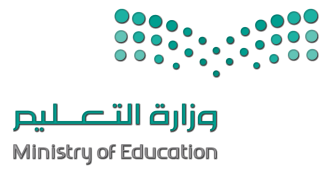  المـــادة : الصـف : الفتــــرة : الزمــــن :  أسئلة اختبار الفصل الدراسي الثالث   (ثالث ابتدائي) العام الدراسي 1444/1445هـ أسئلة اختبار الفصل الدراسي الثالث   (ثالث ابتدائي) العام الدراسي 1444/1445هـ أسئلة اختبار الفصل الدراسي الثالث   (ثالث ابتدائي) العام الدراسي 1444/1445هـ أسئلة اختبار الفصل الدراسي الثالث   (ثالث ابتدائي) العام الدراسي 1444/1445هـ أسئلة اختبار الفصل الدراسي الثالث   (ثالث ابتدائي) العام الدراسي 1444/1445هـ أسئلة اختبار الفصل الدراسي الثالث   (ثالث ابتدائي) العام الدراسي 1444/1445هـ أسئلة اختبار الفصل الدراسي الثالث   (ثالث ابتدائي) العام الدراسي 1444/1445هـاسم الطالب/ـه/                                                                            رقم الجلوس/ اسم الطالب/ـه/                                                                            رقم الجلوس/ اسم الطالب/ـه/                                                                            رقم الجلوس/ اسم الطالب/ـه/                                                                            رقم الجلوس/ اسم الطالب/ـه/                                                                            رقم الجلوس/ اسم الطالب/ـه/                                                                            رقم الجلوس/ اسم الطالب/ـه/                                                                            رقم الجلوس/ المصحح:التوقيع:التوقيع:المراجع:المراجع:المراجع:التوقيع:1 – هو القدرة على الاحتفاظ بوضع الجسم أثناء الثبات أو الحركة.1 – هو القدرة على الاحتفاظ بوضع الجسم أثناء الثبات أو الحركة.1 – هو القدرة على الاحتفاظ بوضع الجسم أثناء الثبات أو الحركة.( أ ) الاتزان  ( ب ) اللعب ( ج )    النشاط 2 – من العوامل المؤثرة في الاتزان:2 – من العوامل المؤثرة في الاتزان:2 – من العوامل المؤثرة في الاتزان:( أ )   الوراثة  .( ب ) مركز الثقل  ( ج )  جميع الاجابات صحيحة3 – قلة السعرات الحرارية تؤدي إلى.......3 – قلة السعرات الحرارية تؤدي إلى.......3 – قلة السعرات الحرارية تؤدي إلى.......              ( أ )     النحافة( ب ) زيادة الوزن( ج ) جميع الاجابات خاطئة4 – من أضرار عدم الالتزام بالغذاء الصحي:4 – من أضرار عدم الالتزام بالغذاء الصحي:4 – من أضرار عدم الالتزام بالغذاء الصحي:( أ )  قلة التركيز( ب ) التحصيل الدراسي( ج) جميع الإجابات صحيحة5- هو حركة يتم فيها تدوير الجسم حول محوره العرضي أو الأفقي:5- هو حركة يتم فيها تدوير الجسم حول محوره العرضي أو الأفقي:5- هو حركة يتم فيها تدوير الجسم حول محوره العرضي أو الأفقي:( أ ) الدوران( ب) الجلوس ( ج ) الاتزان1الغذاء الصحي يوفر الاحتياجات اليومية من السعرات الحرارية والمجموعات الغذائية2يمكن أداء حركة دوران الجسم حول محوره العرضي من أوضاع ابتدائية مختلفة3تبدأ مهارة التسلق من وضع الوقوف المواجه للسلالم العامودية4تعتبر مهارة التصويب من المهارات الحركية الغير أساسية5التوافق هو القدرة على التنسيق بين حركات أجزاء الجسم المختلفة 